SIES COLLEGE OF ARTS, SCIENCE AND COMMERCE (AUTONOMOUS),SION (WEST) Mumbai: 400022DEPARTMENT OF BOTANYEnvironmental Awareness Week Celebration ReportObjective: The motive behind this was to create awareness about environmental issues amongst students. No. of Participants: 130Methodology/Details: On Diamond Jubilee of the College, the Department of Botany celebrated ‘Environmental awareness week’ from 5th June to 12th June. Three competitions were held during environmental awareness week.Essay writing competition: The participants were supposed to write essay on anyone topic from the three. 1000 – 1200 words were expected in essay. The essay could be handwritten or in typed format. The participants were supposed to scan their essay, upload it in their google drive and then share the link of the file in the section in the google form for submission. In case of typed format directly upload the file in pdf format in google drive and then share the link. Topics for essay competition were My role in environment conservation, Impact of climate change on Himalayas, Impact of lockdown on environment.Poster making competition:  The participants were supposed to make a poster using their own creativity. For poster three topics were provided. Out of three any one topic was to be chosen by the participants for the poster. The participants were supposed to scan their poster, upload it in their google drive and then share the link of the file in the section in the google form for submission. The pdf file format was expected. Topics for poster making competition were Ecotourism and Urban forestry, Green energy resources, Mangrove ecosystem in India.Quiz competition: The quiz competition was conducted through google form. Participants were supposed to solve 20 MCQ. Each question carried 1 point. Total 20 points were allotted for the quiz competition. Topic for quiz competition was We and our environment.Outcome: The event sensitized the student participants and volunteers towards their responsibility of protecting environment and utilizing the same in sustainable manner. It gave the opportunity to the participants to interact and share ideas of conserving the nature. The event got overwhelming response all over the Maharashtra. The participants and winners received the e-certificates.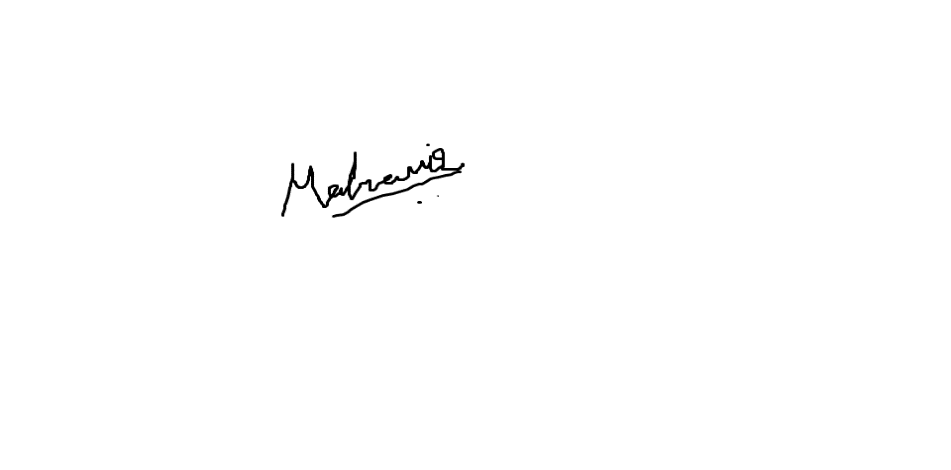                                                                                  Dr. Mahavir GosaviHead, Department of Botany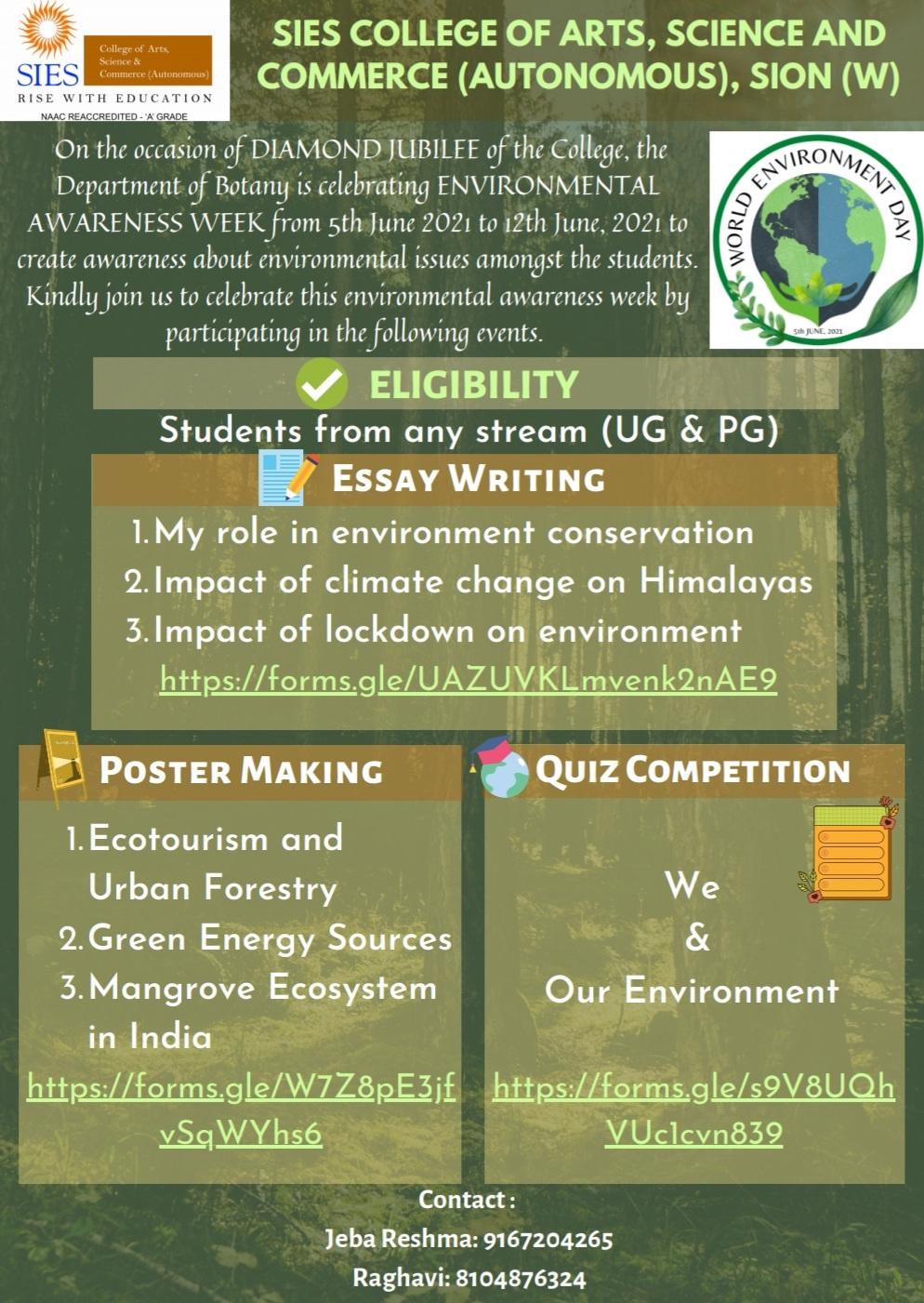 